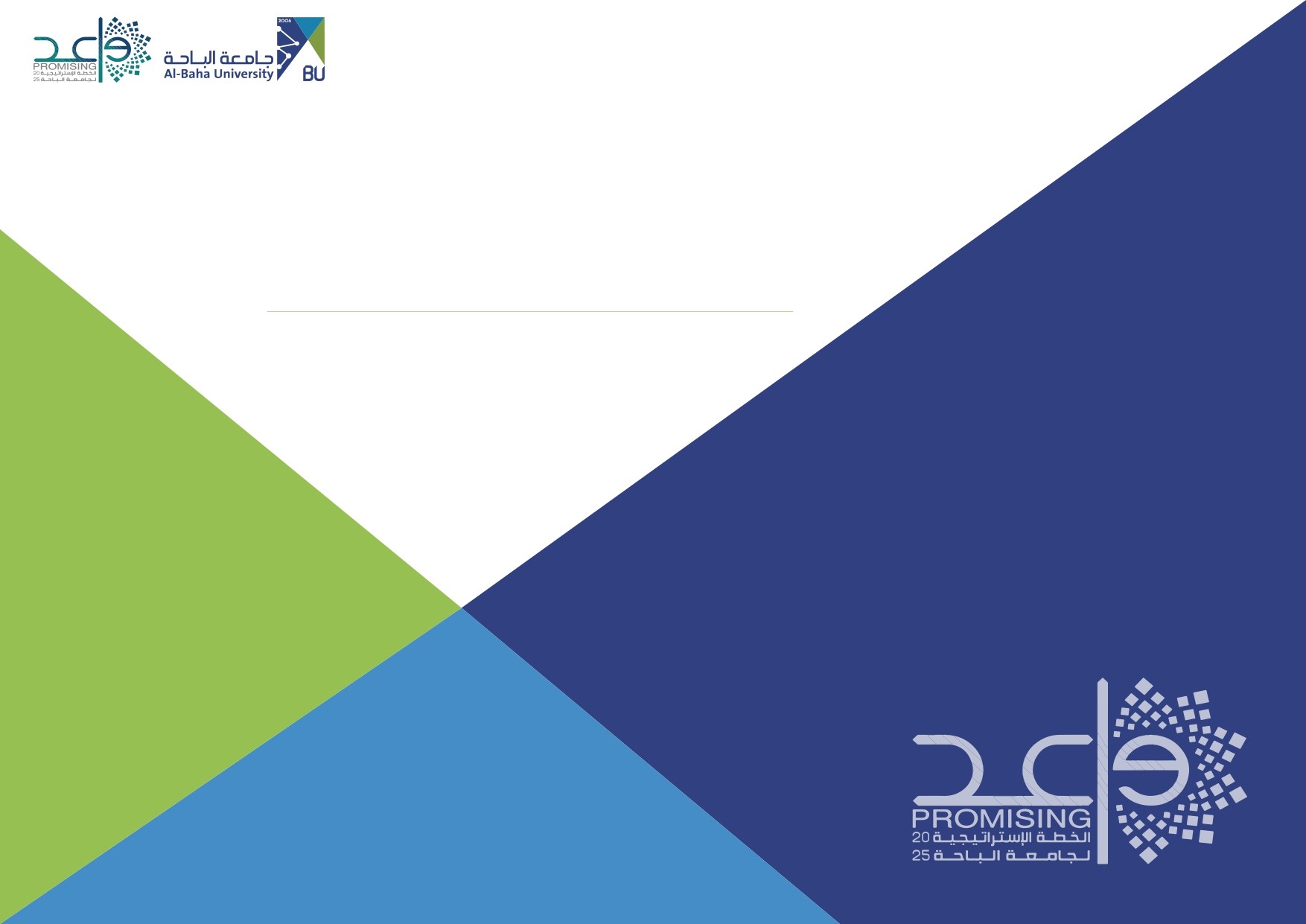 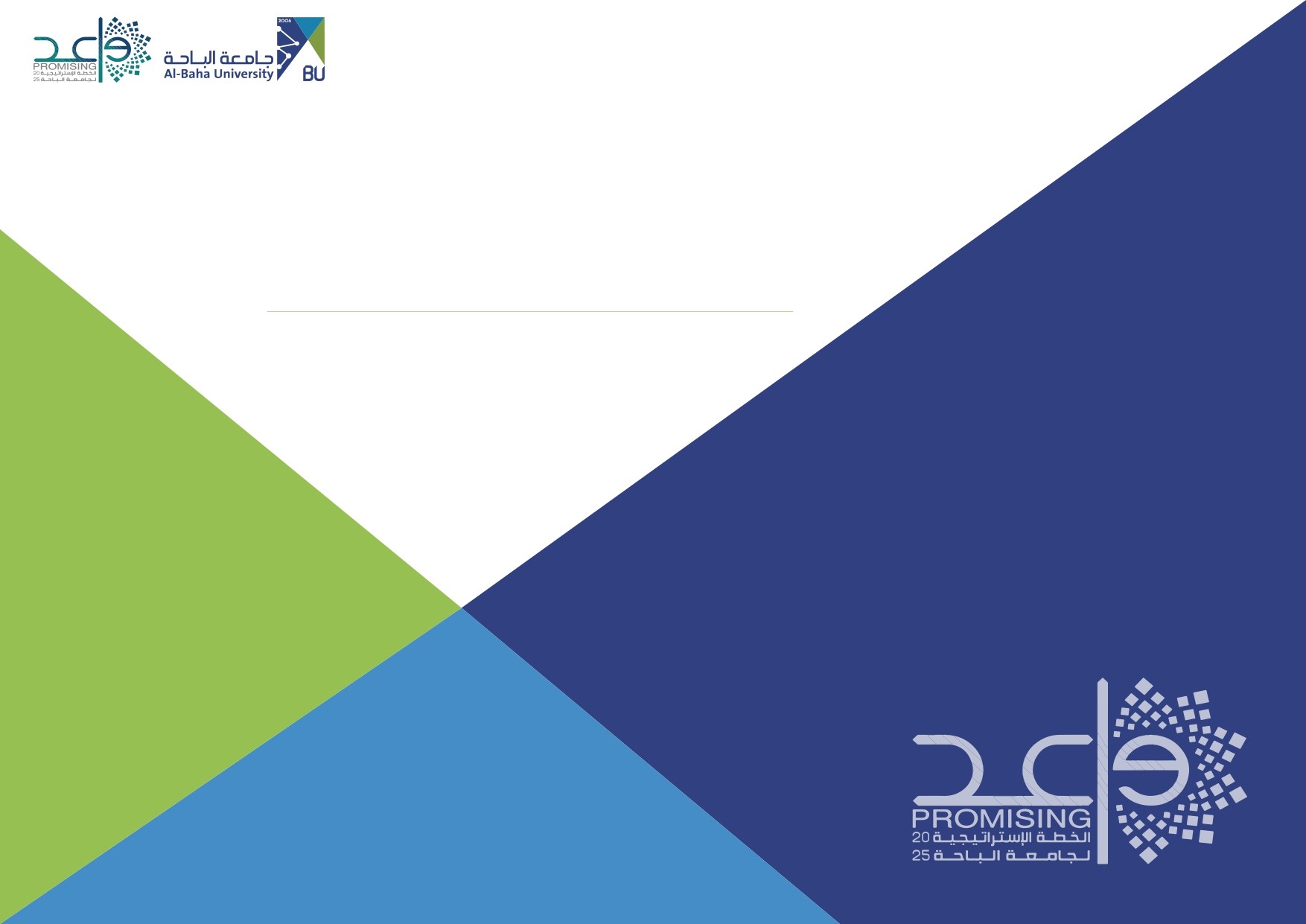 أولًا-التعريف بالمشروع:ثانيًا-وصف عام للمشروع:ثالثًا-الإطار الزمني لتنفيذ المشروع :المرحلة الأولى: ....................................... مدة تنفيذ المرحلة: ............................  ملحوظات: 1.....................................................................................................................................................................................2..................................................................................................................................................................................... المرحلة الثانية: ....................................... مدة تنفيذ المرحلة: ............................  ملحوظات: 1.....................................................................................................................................................................................2..................................................................................................................................................................................... المرحلة الثالثة: ....................................... مدة تنفيذ المرحلة: ............................  ملحوظات: 1.....................................................................................................................................................................................2..................................................................................................................................................................................... رابعًا-نتائج المراجعة الفنية لوثيقة المشروع:  اسم المشرف على إدارة التخطيط الاستراتيجي / ................................................................التوقيع /......................................................................................................التاريخ /......................................................................................................العنصرالعنصر		الوصفاسم المشروعاسم المشروعالارتباط بالخطة الاستراتيجية:الارتباط بالخطة الاستراتيجية:الهدف الاستراتيجي ذات العلاقة:الارتباط بالخطة الاستراتيجية:الارتباط بالخطة الاستراتيجية:مؤشرات الأداء ذات العلاقة:جهة تنفيذ المشروعجهة تنفيذ المشروعنطاق العمل بالمشروعنطاق العمل بالمشروعالتاريخ المتوقع لبدء العمل بالمشروعالتاريخ المتوقع لبدء العمل بالمشروعمدة تنفيذ المشروعمدة تنفيذ المشروعالميزانية المقترحة للمشروعالميزانية المقترحة للمشروعمدير المشروعمدير المشروعوظيفتهوظيفتهبيانات الاتصالهاتف المكتببيانات الاتصالالجوالبيانات الاتصالالبريد الإلكترونياسم المشروعتعريف مختصر عن المشروعأهداف المشروع1-2-3-4-5-مخرجات المشروع المتوقعة1-2-3-4-5-فريق العمل المقترح للمشروع                                                      وظيفته                                                 (رئيسًا)                                                      وظيفته                                                (عضوًا)                                                      وظيفته                                                (عضوًا)                                                      وظيفته                                                (عضوًا)مالأنشطةمدة التنفيذالإجراءات التنفيذيةالمخرجات المتوقعةمسؤول التنفيذالميزانية التقديرية لكل نشاط1................................................................................................................................................................................2................................................................................................................................................................................3..............................................................................................................................................................................إجمالي الميزانية التقديرية للمرحلة الأولىإجمالي الميزانية التقديرية للمرحلة الأولىإجمالي الميزانية التقديرية للمرحلة الأولىإجمالي الميزانية التقديرية للمرحلة الأولىإجمالي الميزانية التقديرية للمرحلة الأولىمالأنشطةمدة التنفيذالإجراءات التنفيذيةالمخرجات المتوقعةمسؤول التنفيذالميزانية التقديرية لكل نشاط1................................................................................................................................................................................2................................................................................................................................................................................3................................................................................................................................................................................إجمالي الميزانية التقديرية للمرحلة الثانيةإجمالي الميزانية التقديرية للمرحلة الثانيةإجمالي الميزانية التقديرية للمرحلة الثانيةإجمالي الميزانية التقديرية للمرحلة الثانيةإجمالي الميزانية التقديرية للمرحلة الثانيةمالأنشطةمدة التنفيذالإجراءات التنفيذيةالمخرجات المتوقعةمسؤول التنفيذالميزانية التقديرية لكل نشاط1................................................................................................................................................................................2...............................................................................................................................................................................3................................................................................................................................................................................إجمالي الميزانية التقديرية للمرحلة الثالثةإجمالي الميزانية التقديرية للمرحلة الثالثةإجمالي الميزانية التقديرية للمرحلة الثالثةإجمالي الميزانية التقديرية للمرحلة الثالثةإجمالي الميزانية التقديرية للمرحلة الثالثة                                                      بنود المراجعة الفنية                                                      بنود المراجعة الفنيةملاحظاتالتعريف بالمشروع مكتمل                           غير مكتملالمواءمة مع الخطة الاستراتيجية للجامعةمتوائم 	                        غير متوائم وصف المشروعمكتمل                           غير مكتملالإطار الزمني لتنفيذ المشروعمكتمل                           غير مكتملالرأي الفنيالموافقة                         عدم الموافقة (تذكر أسباب عدم الموافقة)